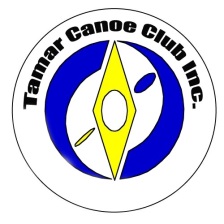 Exec Meeting MinutesDate/Time:Tues 2nd Aug 2016, 7:30 pmItemItemAction by WhomWelcomeWelcomeMeeting Attendance:Adam Rolls (Chair)Adam DickensonClaye Mace David Bevan (minutes)David Cham David HugoJack Bower Jonathan KnoxJohn McClausland Peter SebbageScott GodwinSimon BarnesTineka MorrisonMeeting Attendance:Adam Rolls (Chair)Adam DickensonClaye Mace David Bevan (minutes)David Cham David HugoJack Bower Jonathan KnoxJohn McClausland Peter SebbageScott GodwinSimon BarnesTineka MorrisonApologies for non-attendance:NilApologies for non-attendance:NilMinutes of last meeting:Motion: That the minutes of Exec mtg held on June 7th be accepted.
Proposed by Adam R, seconded by Claye M, carried unanimouslyMinutes of last meeting:Motion: That the minutes of Exec mtg held on June 7th be accepted.
Proposed by Adam R, seconded by Claye M, carried unanimouslyDeclaration of Conflict of InterestNilDeclaration of Conflict of InterestNilCorrespondence In: (The Exec member who replies to a tamar@canoe.org.au email cc’s the reply to tamar@canoe.org.au so all tamar@canoe.org.au recipients know a reply has been sent.)David Bevan & Canoe Tas. Mersey Restoration.  See GM agendaCanoe Tas – Second Club membership categories.  The Exec agreed there were sufficient affected members to warrant them (usually Launceston Paddlers members).  Adam will implement.Active Launceston
- various activity flyersSport and Rec 
- Actively in TouchMiscellaneous junk mail Correspondence In: (The Exec member who replies to a tamar@canoe.org.au email cc’s the reply to tamar@canoe.org.au so all tamar@canoe.org.au recipients know a reply has been sent.)David Bevan & Canoe Tas. Mersey Restoration.  See GM agendaCanoe Tas – Second Club membership categories.  The Exec agreed there were sufficient affected members to warrant them (usually Launceston Paddlers members).  Adam will implement.Active Launceston
- various activity flyersSport and Rec 
- Actively in TouchMiscellaneous junk mail Adam RCorrespondence Out:Adam Rolls – Invites to 2016 Canoe Polo State and Interschool ChampsAdam Rolls - Membership renewal for 2016/17‏Adam R – Nth Midland Council re camping at Mill Dam rec area on the night of the Canoe Polo State Champs.General – BLD organisationCorrespondence Out:Adam Rolls – Invites to 2016 Canoe Polo State and Interschool ChampsAdam Rolls - Membership renewal for 2016/17‏Adam R – Nth Midland Council re camping at Mill Dam rec area on the night of the Canoe Polo State Champs.General – BLD organisationFinancial MattersFinancial MattersFinancial ReportPresented at AGM.Financial ReportPresented at AGM.Equipment Matters:Equipment Matters:Warranty for DonsaFluid is no longer importing into Oz.  They may not come to the party re warrantee replacement.  The retailer, Kayak4Play, has said he will honour the warrantee if Fluid don’t.  However, the Donsa has been satisfactorily repaired in the meantime and K4P is very generous with sponsorship of kayaking in Tasmania.Motion:  The Club will not hold K4P to the warrantee if nothing is forthcoming from Fluid.
Proposed by David B, seconded by David H, carried unanimously.Warranty for DonsaFluid is no longer importing into Oz.  They may not come to the party re warrantee replacement.  The retailer, Kayak4Play, has said he will honour the warrantee if Fluid don’t.  However, the Donsa has been satisfactorily repaired in the meantime and K4P is very generous with sponsorship of kayaking in Tasmania.Motion:  The Club will not hold K4P to the warrantee if nothing is forthcoming from Fluid.
Proposed by David B, seconded by David H, carried unanimously.Bosons Report 2015 ActionsActions identified in 2015 Boson’s Report:Club trailer.  Prospective users have questioned its roadworthiness.  David H now has the roadworthiness specs in-hand and will do a self-assessment with Jonathan. Bosons Report 2015 ActionsActions identified in 2015 Boson’s Report:Club trailer.  Prospective users have questioned its roadworthiness.  David H now has the roadworthiness specs in-hand and will do a self-assessment with Jonathan. David H/ Jonathan KBosons Report 2016Jonathan gave a short verbal report and will submit a written report to the secretary.Everything is present.Some items need repair/replacement, e.g. two new decks needed for double sea kayak.Other actions will be identified in written reportBosons Report 2016Jonathan gave a short verbal report and will submit a written report to the secretary.Everything is present.Some items need repair/replacement, e.g. two new decks needed for double sea kayak.Other actions will be identified in written reportJonathan KEvents / ProgramsEvents / ProgramsNorth Esk Paddle FestAdam D outlined the plans for this year’s event, to be held on 27th and 28th Aug, and asked that it be run as a TamarCC event.  (The usual DCC organisers have other commitments this year).The primary exposures are:Non-member participation (risk of injury / insurance)Financial.Adam D agreed that TamarCC would receive any profit from the event.The Exec advised Adam that:All competitors must be AC members, either by being a member of an affiliated club or directly with AC as, for example, an instructor.Each guest taken on a raft must sign a Triallist declaration and a fee of $10 for adults, $5 for Juniors (<18yo) must be paid to AC.TamarCC would cover a small loss in the unlikely event of no profit.Adam D accepted these conditions.Adam DAdam DDerby River Derby Adam R will advise organisers of our interest in being involved again.Derby River Derby Adam R will advise organisers of our interest in being involved again.Adam RState/Interschools Canoe PoloWill be on 17th/18th Sept at Longford.DCC is expected to enter senior and schools teamsTasCC is expected to enter a senior teamTamarCC is expected to enter senior, womens and schools teamsWe are seeking approval from Nth Midlands Council to camp on the Sat night.State/Interschools Canoe PoloWill be on 17th/18th Sept at Longford.DCC is expected to enter senior and schools teamsTasCC is expected to enter a senior teamTamarCC is expected to enter senior, womens and schools teamsWe are seeking approval from Nth Midlands Council to camp on the Sat night.Adam RSitesSitesMersey Restoration and DevelopmentSee GM agendaMersey Restoration and DevelopmentSee GM agendaMOU with Parks and Wildlife re use of the Mersey slalom course Will be pursued when the workload from Mersey restoration falls away.
Shelved in the meantime.MOU with Parks and Wildlife re use of the Mersey slalom course Will be pursued when the workload from Mersey restoration falls away.
Shelved in the meantime.General Business:General Business:NilNilNext Exec meeting: Tuesday Oct 4th, Venue: Launceston College at 8.00pmNext Exec meeting: Tuesday Oct 4th, Venue: Launceston College at 8.00pmSimon BExec Mtg Closed at 8:27 pmExec Mtg Closed at 8:27 pm